[Title][Author]2021[Abstract]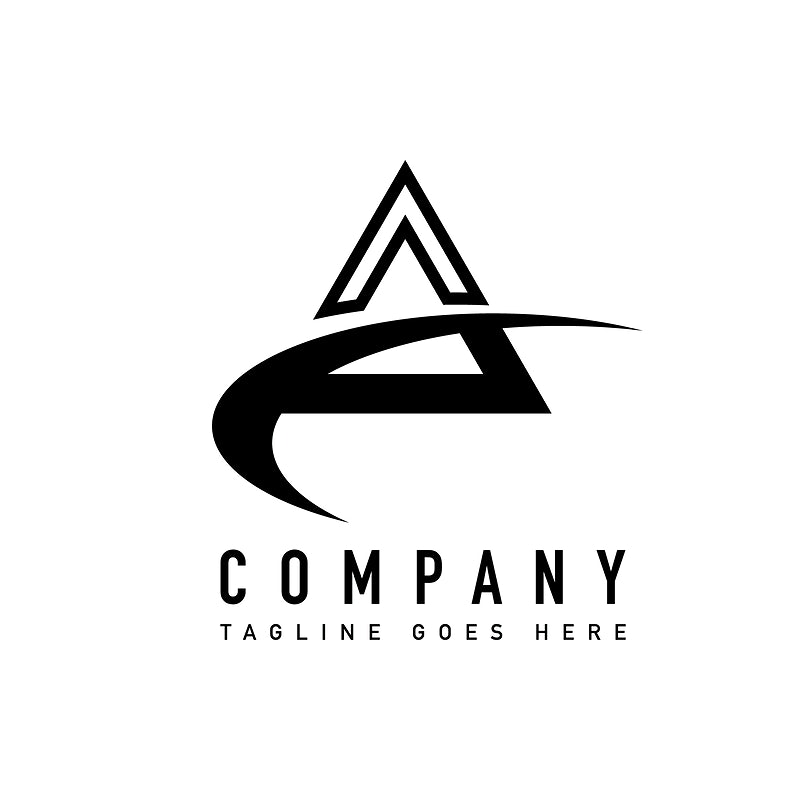 [Company][Address][Phone]Construction Project Status Report for Month EndingLorem ipsum dolor sit amet, consectetur adipiscing elit. Aliquam porta erat urna, eu finibus nisl mattis quis. Pellentesque tincidunt et orci eget scelerisque. Fusce accumsan rhoncus est at accumsan. Mauris vestibulum eros volutpat viverra egestas. Nam a bibendum turpis. Vivamus malesuada quis ante id interdum. Aenean mattis leo in lobortis auctor. Etiam dignissim dolor sit amet lorem ultricies, et aliquet sem lacinia. Donec vestibulum neque in nulla ullamcorper rutrum. In blandit neque nec sapien malesuada, eget dictum turpis volutpat. Nam in risus eget erat interdum ornare.Management SummaryLorem ipsum dolor sit amet, consectetur adipiscing elit. Aliquam porta erat urna, eu finibus nisl mattis quis. Pellentesque tincidunt et orci eget scelerisque. Fusce accumsan rhoncus est at accumsan. Mauris vestibulum eros volutpat viverra egestas. Nam a bibendum turpis. Vivamus malesuada quis ante id interdum. Aenean mattis leo in lobortis auctor. Progress and Deviations from PlanLorem ipsum dolor sit amet, consectetur adipiscing elit. Aliquam porta erat urna, eu finibus nisl mattis quis. Pellentesque tincidunt et orci eget scelerisque. Fusce accumsan rhoncus est at accumsan. Risk RegisterLorem ipsum dolor sit amet, consectetur adipiscing elit. Aliquam porta erat urna, eu finibus nisl mattis quis. Pellentesque tincidunt et orci eget scelerisque. Fusce accumsan rhoncus est at accumsan. Mauris vestibulum eros volutpat viverra egestas. Project Name:Client: Project Manager:Project Number:Contract Type:Report Date:Distribution:Construction Cost IndexConstruction Cost IndexConstruction Cost IndexConstruction Cost IndexCityMaterialsInstallationComposite[Const Cost Loop][City][Materials][Installation][Composite][End Cost Cost Loop]National Average[Materials Average][Install Average][Composite Average]